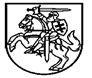 LIETUVOS RESPUBLIKOS ŠVIETIMO, MOKSLO IR SPORTO MINISTRASĮSAKYMASDĖL ŠVIETIMO IR MOKSLO MINISTRO 2013 M. RUGSĖJO 11 D. ĮSAKYMONR. V-856 „DĖL KLASIŲ PASKIRČIŲ KLASIFIKATORIAUS PATVIRTINIMO“ PAKEITIMO2021 m. vasario 1 d. Nr. V-170VilniusP a k e i č i u Lietuvos Respublikos švietimo ir mokslo ministro 2013 m. rugsėjo 11 d. įsakymą Nr. V-856 „Dėl Klasių paskirčių klasifikatoriaus patvirtinimo“:1. Pakeičiu nurodytą įsakymą ir jį išdėstau nauja redakcija (Klasių paskirčių klasifikatorius nauja redakcija nedėstomas):„LIETUVOS RESPUBLIKOS ŠVIETIMO, MOKSLO IR SPORTOMINISTRASĮSAKYMASDĖL KLASIŲ PASKIRČIŲ KLASIFIKATORIAUS PATVIRTINIMOVadovaudamasi Lietuvos Respublikos valstybės informacinių išteklių valdymo įstatymo 15 straipsnio 8 dalimi ir Švietimo ir mokslo srities registrams ir informacinėms sistemoms būdingų klasifikatorių kūrimo, tvarkymo ir naudojimo taisyklių, patvirtintų Lietuvos Respublikos švietimo ir mokslo ministro 2014 m. gruodžio 22 d. įsakymu Nr. V-1233 „Dėl Švietimo ir mokslo srities registrams ir informacinėms sistemoms būdingų klasifikatorių kūrimo, tvarkymo ir naudojimo taisyklių patvirtinimo“, 12 punktu,t v i r t i n u Klasių paskirčių klasifikatorių (pridedama).“2. Pakeičiu nurodytu įsakymu patvirtintą Klasių paskirčių klasifikatorių:2.1. pakeičiu tvirtinimo žymą ir ją išdėstau taip:„PATVIRTINTALietuvos Respublikos švietimo, mokslo ir sporto ministro2013 m. rugsėjo 11 d. įsakymu Nr. V-856“;2.2. pakeičiu lentelės „Klasifikatoriaus duomenys“ 30 punktą ir jį išdėstau taip:2.3. papildau lentelę „Klasifikatoriaus duomenys“ 67 ir 68 punktais:Švietimo, mokslo ir sporto ministrė						Jurgita	Šiugždinienė„Eil. Nr.KodasPavadinimas lietuvių kalbaAprašymas30.210208Specialioji klasė turintiesiems įvairiapusių raidos sutrikimųKlasė, skirta mokiniams, turintiems didelių ar labai didelių specialiųjų ugdymosi poreikių dėl įvairiapusių raidos sutrikimų, mokytis pagal pritaikomą pradinio, pagrindinio ar vidurinio ugdymo programas arba pradinio ugdymo individualizuotą, pagrindinio ugdymo individualizuotą ar socialinių įgūdžių ugdymo programas“;„Eil. Nr.KodasPavadinimas lietuvių kalbaAprašymas67.111003Jūrų kadetų klasėKlasė (nevalstybinėje mokykloje), skirta mokiniams mokytis pagal bendrąją pagrindinio ar bendrąją vidurinio ugdymo programas, mokyklos parengtą Jūreivystės, laivybos ir karybos ugdymo pagrindų programą, kai ugdymas grindžiamas Jūrų kadetų ugdymo samprata, patvirtinta Lietuvos Respublikos švietimo ir mokslo ministro 2018 m. lapkričio 15 d. įsakymu Nr. V-902 „Dėl Jūrų kadetų ugdymo sampratos patvirtinimo“ (toliau – Jūrų kadetų ugdymo samprata)68.111004Jūrų kadetų elementų klasėKlasė (savivaldybės ar valstybinėje mokykloje (viešojoje įstaigoje)), skirta mokiniams mokytis pagal bendrąją pagrindinio ar bendrąją vidurinio ugdymo programas, mokyklos parengtą Jūreivystės, laivybos ir karybos ugdymo pagrindų programą, kai ugdymas grindžiamas Jūrų kadetų ugdymo sampratos atskirais elementais“